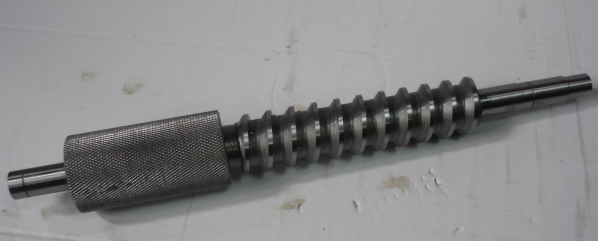 Код из 1САртикулНаименование/ Бренд/ПоставщикГабаритыД*Ш*В,ммМасса,кгМатериалМесто установки/НазначениеF0067499нетВал клеенаносящий для Altesa Euro SmartD=17 D1=46 Dшнека=36 L=3653МеталлКромкооблицовочный станок EuroSmart/клеевой узел/подача клеяF0067499нетD=17 D1=46 Dшнека=36 L=3653МеталлКромкооблицовочный станок EuroSmart/клеевой узел/подача клеяF0067499нетXiaofengD=17 D1=46 Dшнека=36 L=3653МеталлКромкооблицовочный станок EuroSmart/клеевой узел/подача клея